Publicado en Barcelona el 27/02/2019 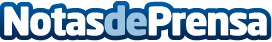 TRANSPORTES AGUSTÍN RIAÑO amplía su parque logístico impulsado por gas y mantiene la colaboración con CEDECTRANSPORTES AGUSTÍN RIAÑO, S.A, es una de las principales empresas de transportes por carretera de la comunidad de Castilla-León. Ubicada en Cerezo de río Tirón (Burgos), es una empresa familiar con más de 60 años de experiencia en el sector logístico español altamente especializada en el transporte de mercancías en basculantes y cisternasDatos de contacto:Pere Teres930330101Nota de prensa publicada en: https://www.notasdeprensa.es/transportes-agustin-riano-amplia-su-parque_1 Categorias: Nacional Andalucia Ecología Emprendedores Logística Consumo Industria Automotriz Construcción y Materiales http://www.notasdeprensa.es